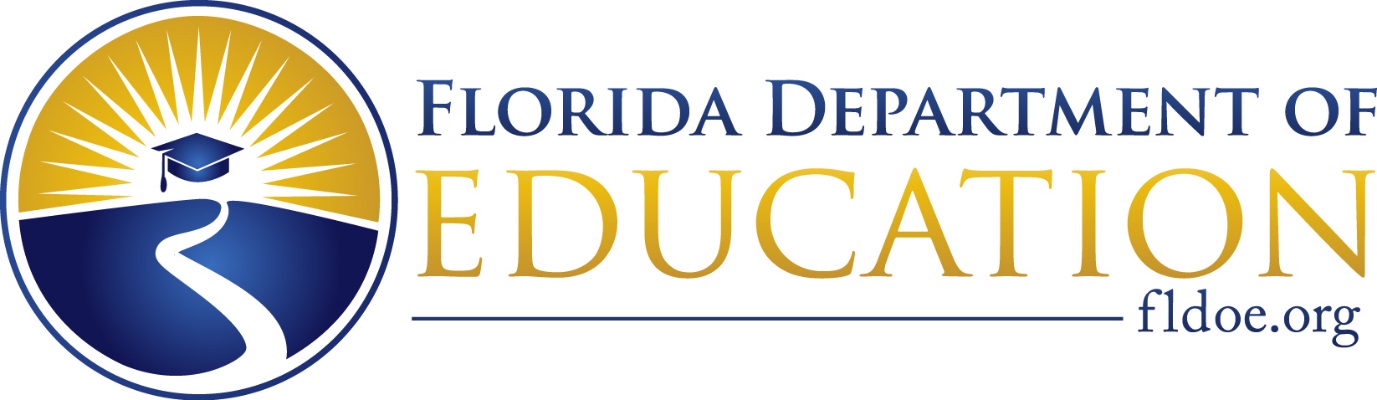 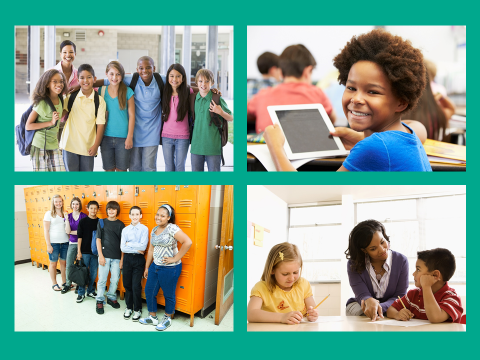 Turnaround Option Plan – Step 2(TOP-2)Reassignment and Closure (RC) [District] [School Name]Due: October 1 for Cycle 1 or January 31 for Cycle 2-4PurposeThe purpose of this document is to guide districts to develop a plan for implementation of the turnaround option Reassignment and Closure (RC). The district shall provide the Department with this plan for approval by the State Board of Education (SBE).  DirectionsDistricts shall complete this Step 2 form for each school for which the district is selecting RC. This plan must be submitted by the district to the Regional Executive Director (RED) for review and feedback before submitting to BSI. The plan must be approved by the local school board. This completed form must be signed by the superintendent or authorized representative and emailed to BSI@fldoe.org no later than October 1 if this is Cycle 1 or January 31 if Cycle 2-4. The subject line of the email must include district name, school name and TOP-2(RC).SchoolIn the box below, identify the name and MSID number of the school that will be supported through RC.RC Assurances The district must agree to ALL of the following assurances by checking the boxes below. Assurance 1: Close and Reassign Students The district shall close the school and reassign students to higher-performing schools with a “C” or higher in the district. A new school does not qualify since it does not have a record of performance.  The district shall ensure that students from the closed school are not assigned to instructional personnel with VAM ratings or district evaluations that are below effective.Description of how the district will address Assurance 1: Close and Reassign Students Assurance 2: Monitoring Reassigned Students The district shall monitor the reassigned students and report their progress to the Department for three years on a quarterly basis with the first year students from the closed school are reassigned. Reports shall include student attendance, grades and progress monitoring data aligned to Florida’s State Academic Standards, the type of intervention and instruction provided to students to address deficiencies, as well as all instructional personnel assigned to students and their VAM rating. The district shall provide quarterly reports to the RED.              Description of how the district will address Assurance 2: Monitoring Reassigned StudentsAssurance 3: Reassignment of Instructional Personnel and Administrators The district shall ensure, for the upcoming school year, instructional personnel from the closed school with VAM ratings that are below effective are not reassigned to other School Improvement (SI) schools within the district. The district shall ensure that administrators from a school closed through selection of this turnaround option are not reassigned to other SI schools within the district for the upcoming school year. The district shall ensure that, for the upcoming school year, instructional personnel from the closed school who are rated below effective are not assigned to:	A high school or middle school student who was taught by a classroom teacher with a VAM rating that is below effective for the previous school year in the same subject area.An elementary student who was taught by a classroom teacher with a VAM rating that is below effective for the previous school year.Description of how the district will address Assurance 3: Reassignment of Instructional Personnel and Administrators.Acknowledgement Check the box that applies to the district selection of RC. For Cycle 1, the district acknowledges that the plan is due to the Department by October 1. For Cycle 2-4, the district acknowledges that the plan is due to the Department by January 31.School Name/ MSID NumberName and title of person responsible for completing and submission of the TOP-2 Contact information: email, phone number Date submitted to the Bureau of School Improvement Superintendent Signature (or authorized representative)Local School Board Chair Signature (or authorized representative)Date local school board approved